بسم الله الرحمن الرحيماختبار نهاية الفصل الدراسي الأول  – ( الدور الأول ) – للعام الدراسي 1444هـالسؤال الأول : فهم المقروء :      الأنهار من نعم الله على العباد ،وهي تختلف فيما بينها من حيث الطول والحجم وما تحمله من كمية المياه، فبعضها صغير جدا حتى إنها تجف خلال فصول الجفاف، وبعضها يطول لدرجة كبيرة، وأطول أنهار العالم نهر النيل في إفريقيا ويليه نهر الأمازون في أمريكا الجنوبية إلا إن كمية المياه التي يحملها نهر الأمازون تفوق كمية المياه في أي نهر آخر.  وظلت للأنهار أهميتها في النقل والتجارة على مدى قرون عديدة، ولا يزال النظام النهري في العالم مفيد في التجارة حتى وقتنا الحاضر، وقد اتخذ المستكشفون في الأمريكيتين الأنهار طريقا رئيسا لأسفارهم وبنوا المستوطنات على ضفاف الأنهار.  وإلى جانب كون الأنهار مهمة للزراعة فهي مصدر مهم للطاقة حيث يمكن استخدام قوة تدفق المياه على امتداد النهر عند المساقط وغيرها من المناطق المنحدرة لتشغيل الآلات وتوليد الكهرباء فقد كانت الورش والطواحين ومصانع النسيج تقام قرب الأنهار وكانت تديرها قوة اندفاع المياه.  وفي الوقت الحاضر تنتج محطات القوة الكهروكيميائية ذات التوربينات المائية ربع القوة الكهربائية التي يحتاجها العالم .  ضع علامة  (   )  أمام العبارة الصحيحة وعلامة (  x  ) أمام العبارة الخاطئة .  7- للأنهار أهمية كبيرة في توليد الطاقة                                 (     )8 – لم يعد النقل النهري مفيدا في التجارة  في العصر الحاضر       (     )9- كانت للأنهار دور كبير في استكشاف الأميركتين                    (    )  10 – كمية المياه  التي تحملها الأنهار واحدة                          (     )  السؤال الثاني  : الصنف اللغوي  :  السؤال الثالث :الوظيفة النحوية    السؤال الرابع  :الأسلوب اللغوي   ـــــــــــــــــــــــــــــــــــــــــــــــــــــــــــــــــــــــــــــــــــــــــــــــــــــــــــــــــــــــــــــــــــــــــــــــــــــــــــــــــــــــــــــــــــــــــــــــــــــــــــــــــــــــــــــــــــــــــ السؤال الخامس : الرسم الكتابي  :    ** اختر الإجابة الصحيحة :                                                                                 السؤال السادس  : الرسم الكتابي :      اكتب ما يلي بخط الرقعة
 تنافس همة المواطن السعودي جبل طويق علوا ويعانق طموحه عنان السماء...................................................................................................................................................................................................................................................................................................................................................................................................................................................................................................................................................................................................................................................................................................................................................................................................................................................................................................................................................................................................................................................................................................................................................................................................................................................................................................................................................................................................................................................................................................................................................................................................   ـــــــــــــــــــــــــــــــــــــــــــــــــــــــــــــــــــــــــــــــــــــــــــــــــــــــــــــــــــــــــــــــــــــــــــــــــــــــــــــــــــــــــــــــــــــــــــــــــــــــــــــانتهت الأسئلةمــــع تمنياتي لكم بالـتــوفـيــق والـنـجـــاح 0إعداد قناة التعلم التفاعلينموذج الإجابة https://youtu.be/UldI2msIwSMرابط التليجرام https://t.me/tdsglالمملكة العربية السعوديةوزارة التعليمإدارة التعليم .................مدرسة : ......................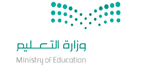 المادة : لغتي الخالدةالصف : الثالث  المتوسطالزمن : ساعتان اسم الطالب : ........................................................................................................الصف : الثالث   المتوسط (      )سالمهارةالمهارةالدرجة الدرجة بالأرقامالدرجة بالأحرفالمصححالمراجعالمدقق1فهم المقروءفهم المقروء102الصنف اللغويالصنف اللغوي63الوظيفة النحويةالوظيفة النحوية64الأسلوب اللغويالأسلوب اللغوي65الرسم الإملائيالرسم الإملائي66الرسم الكتابيالرسم الكتابي6المجموع النهائيالمجموع النهائي4040  101- نهر الأمازون عند مقارنته بنهر النيل يكون  :   1- نهر الأمازون عند مقارنته بنهر النيل يكون  :   1- نهر الأمازون عند مقارنته بنهر النيل يكون  :   أ – أقصر منه طولا وأقل منه ماء        ب – أقصر منه طولا وأكثر ماء          جـ - أطول منه وأكثر ماء   2- دور الأنهار في النقل  :   2- دور الأنهار في النقل  :   2- دور الأنهار في النقل  :   أ – كان أكثر أهمية في الماضي عنه في الحاضر       ب- أصبح أكثر أهمية في الحاضر عنه في الماضي            جـ ـ تتساوى أهميته في الماضي والحاضر       3- السبب في توليد الطاقة النهرية هو   .....   3- السبب في توليد الطاقة النهرية هو   .....   3- السبب في توليد الطاقة النهرية هو   .....   أ – قوة انحدار مياهها   ب- حجمها الكبير    جـ كمية مياهها  4- العنوان المناسب للموضوع :     4- العنوان المناسب للموضوع :     4- العنوان المناسب للموضوع :     أ – مواقع الأنهار في العالم      ب- فوائد الأنهار قديما وحديثا     جـ ـ الأنهار مصدر للطاقة      5 – في الفقرة الأخيرة السبب بناء الطواحين ومصانع النسيج قرب الأنهار     .....5 – في الفقرة الأخيرة السبب بناء الطواحين ومصانع النسيج قرب الأنهار     .....5 – في الفقرة الأخيرة السبب بناء الطواحين ومصانع النسيج قرب الأنهار     .....أ – لاعتدال الحرارة        ب- لتديرها المياه المندفعة         جـ - ليسهل تصدير المنتجات            6 – مفرد " ضفاف".....6 – مفرد " ضفاف".....6 – مفرد " ضفاف".....أ – ضيف        ب- ضفةجـ - ضفف               61- الجملة التي تشتمل على اسم مفعول   ...1- الجملة التي تشتمل على اسم مفعول   ...1- الجملة التي تشتمل على اسم مفعول   ...أ- العلم نافع صاحبه    ب – الرجل سريع الغضب   جـ ـ المال محفوظ  3- الكتب ......... أكمل باسم المفعول المناسب 3- الكتب ......... أكمل باسم المفعول المناسب 3- الكتب ......... أكمل باسم المفعول المناسب أ- مزخرفب ـ مفيدجـ ـ جميل 4-  المسلم أخو المسلم .               المسلم اسم فاعل من الفعل .......4-  المسلم أخو المسلم .               المسلم اسم فاعل من الفعل .......4-  المسلم أخو المسلم .               المسلم اسم فاعل من الفعل .......أ- سلم ب ـ أسلم  جـ ـ سلّم 5-  اسم المفعول من الفعل (أخرج )5-  اسم المفعول من الفعل (أخرج )5-  اسم المفعول من الفعل (أخرج )أ- خارج ب ـ مُخرَج جـ ـ مُخرِج 6-  اسم الفاعل من الفعل (سمع )  .6-  اسم الفاعل من الفعل (سمع )  .6-  اسم الفاعل من الفعل (سمع )  .أ- سامع ب ـ مسموع جـ ـ سميع   61 – نوع التمييز : اشتريت قنطارا قطنا.1 – نوع التمييز : اشتريت قنطارا قطنا.1 – نوع التمييز : اشتريت قنطارا قطنا.أ – مفردب- نسبةجـ ـ جملة 2- يؤدي العامل عمله وهو مسرور.            نوع الحال في الجملة السابقة 2- يؤدي العامل عمله وهو مسرور.            نوع الحال في الجملة السابقة 2- يؤدي العامل عمله وهو مسرور.            نوع الحال في الجملة السابقة أ- مفردب – جملة اسمية جـ - شبه جملة3- حول الفاعل إلى تمييز وغير ما يلزم " كثر عدد الأعلام في عصرنا الحاضر" 3- حول الفاعل إلى تمييز وغير ما يلزم " كثر عدد الأعلام في عصرنا الحاضر" 3- حول الفاعل إلى تمييز وغير ما يلزم " كثر عدد الأعلام في عصرنا الحاضر" أ – كثرت الأعلام في عصرنا الحاضر عددٌ ب ـ كثرت الأعلام في عصرنا الحاضر عددًاجـ ـ كثرت أعداد الأعلام في عصرنا الحاضر . 4-  نوع المميز  في جملة  : طابت الرياض مقامًا .4-  نوع المميز  في جملة  : طابت الرياض مقامًا .4-  نوع المميز  في جملة  : طابت الرياض مقامًا .أ- ملفوظ  ب – ملحوظ جـ- نسبة 5-  صاحب الحال في الجملة : عاد الجنود منتصرين  .5-  صاحب الحال في الجملة : عاد الجنود منتصرين  .5-  صاحب الحال في الجملة : عاد الجنود منتصرين  .أ- عاد ب – الجنود  جـ- منتصرين 6-  طابت الرياض هواءً .  إعراب :  هواء6-  طابت الرياض هواءً .  إعراب :  هواء6-  طابت الرياض هواءً .  إعراب :  هواءأ- مفعول به منصوب بالفتحة الظاهرة على آخره.ب – تمييز منصوب وعلامة نصبة الفتحة الظاهرة على آخرة.جـ- مضاف إليه مجرور وعلامة جره الكسرة الظاهرة على آخره.   61 – أداة القسم في ( يمين الله لأكرمن جاري )1 – أداة القسم في ( يمين الله لأكرمن جاري )1 – أداة القسم في ( يمين الله لأكرمن جاري )1 – أداة القسم في ( يمين الله لأكرمن جاري )أ – يمين الله  أ – يمين الله  ب- لأكرمن  جـ ـ جاري2 – من يسرع  في سيره  .........     أكمل بجواب شرط مناسب2 – من يسرع  في سيره  .........     أكمل بجواب شرط مناسب2 – من يسرع  في سيره  .........     أكمل بجواب شرط مناسب2 – من يسرع  في سيره  .........     أكمل بجواب شرط مناسبأ – يندمَ ب- يندمْ ب- يندمْ جـ ـ يندمُ3- أي الجمل التالية تشمل أسلوب القسم :3- أي الجمل التالية تشمل أسلوب القسم :3- أي الجمل التالية تشمل أسلوب القسم :3- أي الجمل التالية تشمل أسلوب القسم :أ – اجتهد لتحقق حلمك  .أ – اجتهد لتحقق حلمك  .ب- وتالله لأحققن حلمي  .جـ ـ حقق المجد حلمه .4 – أي الجمل التالية بها أسلوب قسم أداته فعل قسم :4 – أي الجمل التالية بها أسلوب قسم أداته فعل قسم :4 – أي الجمل التالية بها أسلوب قسم أداته فعل قسم :4 – أي الجمل التالية بها أسلوب قسم أداته فعل قسم :أ – تالله لأحفظن حق جاري .أ – تالله لأحفظن حق جاري .ب- أحلف بالله لن أخلف وعدًا.جـ ـ والله لأبر  بوالدي .5- فعل الشرط في الجملة : من يسع َ ليحقق طموحاته ينل مراده .5- فعل الشرط في الجملة : من يسع َ ليحقق طموحاته ينل مراده .5- فعل الشرط في الجملة : من يسع َ ليحقق طموحاته ينل مراده .5- فعل الشرط في الجملة : من يسع َ ليحقق طموحاته ينل مراده .أ- إنأ- إنب –  يسعجـ - ينل6- أي الجمل التالية تشمل أسلوب شرط :6- أي الجمل التالية تشمل أسلوب شرط :6- أي الجمل التالية تشمل أسلوب شرط :6- أي الجمل التالية تشمل أسلوب شرط :أ – من حقق شروط المسابقة؟أ – من حقق شروط المسابقة؟ب- من يحقق شروط المسابقة يفز . جـ ـ من شروط المسابقة الكفاءة .    61-  أي من الأفعال التالية كتب بطريقة خاطئة1-  أي من الأفعال التالية كتب بطريقة خاطئة1-  أي من الأفعال التالية كتب بطريقة خاطئةأ- أحيىب – بكى جـ -  استحيا2 - الماضي من الفعل (يدعو ) :2 - الماضي من الفعل (يدعو ) :2 - الماضي من الفعل (يدعو ) :أ -       دعاب - دعىجـ ـ      دعي3-  الفعل المكتوب  ألفه بصورة صحيحة :3-  الفعل المكتوب  ألفه بصورة صحيحة :3-  الفعل المكتوب  ألفه بصورة صحيحة :أ- استعلاب – أعيا جـ -  سعا4 – لماذا كتبت الألف اللينة في كلمة " تولى "على صورة الياء غير المنقوطة " 4 – لماذا كتبت الألف اللينة في كلمة " تولى "على صورة الياء غير المنقوطة " 4 – لماذا كتبت الألف اللينة في كلمة " تولى "على صورة الياء غير المنقوطة " أ -لأنها فعل ثلاثي أصلها ياء ب - لأنها فعل غير ثلاثي  ولم تسبق الألف ياءجـ ـ      لأنها فعل غير ثلاثي  وأصل الألف واو5-  المجموعة التي كتبت بشكل صحيح :  5-  المجموعة التي كتبت بشكل صحيح :  5-  المجموعة التي كتبت بشكل صحيح :  أ- أخفى – دعا - أعيا ب – أخفا – دعا - أعيى جـ -  أخفى – دعى – أعيى 6-   "  نما – جرى"    أصل الألف في الفعلين 6-   "  نما – جرى"    أصل الألف في الفعلين 6-   "  نما – جرى"    أصل الألف في الفعلين أ- الياء – الياء   ب – الواو – الياء   جـ -  الواو - الواو    6